Стартует Всероссийский социально значимый проект «Сельский учитель в большой России»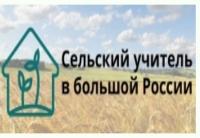 Проект направлен на повышение роли сельского учителя в решении образовательных и воспитательных задач страны, актуализацию значимости профессии учителя, работающего в сельской школе, развитие его профессиональных и личностных качеств; создание положительного имиджа современного сельского учителя и развитие мотивации у студентов педагогического вуза к работе на селе. Поддержку в реализации проекта осуществляет Общероссийский Профсоюз образования - официальный партнер Центра дополнительного профессионального образования «Альфа-Диалог», являющегося организатором  проведения проекта.Проект проводится в два этапа.1 этап. Конкурс эссе по трем номинациям: «Я — сельский учитель», «Мой урок: заметки сельского учителя», «Сельская школа в России: вчера, сегодня, завтра». Работы на конкурс принимаются с 7 мая по 8 июля. Победители конкурса (30 учителей) будут приглашены в Санкт-Петербург на очный этап проекта.Информация о конкурсе: alfa-dialog.ru/selruskon2 этап. Программа в Санкт-Петербурге (1–4 октября 2018): проведение мастер-классов, педагогических мастерских, круглых столов, дискуссионных площадок по проблемам преподавания в сельской школе; культурная программа.Проект реализуется с использованием гранта Президента Российской Федерации на развитие гражданского общества, предоставленного Фондом президентских грантов, и при поддержке Общероссийской общественной организации «Ассоциация учителей литературы и русского языка» и Российского государственного педагогического университета им. А. И. Герцена.Подробнее о проекте: alfa-dialog.ru/selrusТелефон для справок: (812) 386-10-68, (84722) 34776Источник: http://www.eseur.ru/Startuet_Vserossiyskiy_socialno_znachimiy__proekt_Selskiy_uchitel_v_bolshoy_Rossii/